Teeth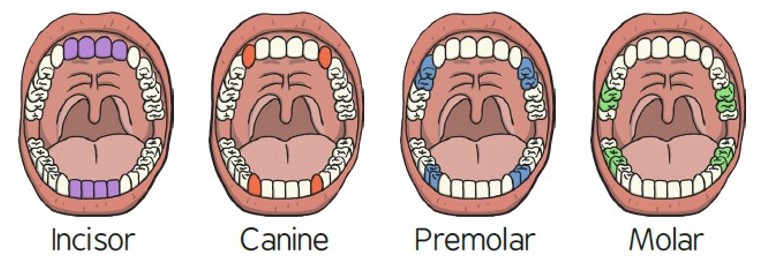 Animals including humans – Year 4Food chains= is eaten byLion skull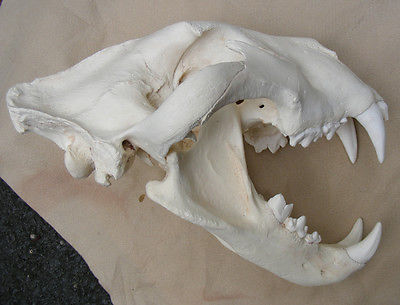 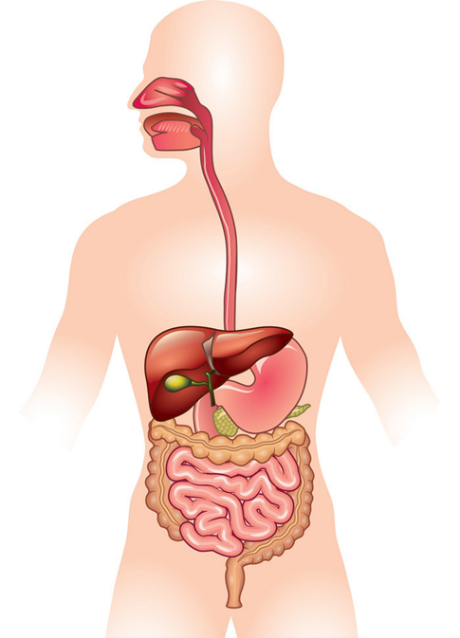 The main parts of the digestive system:Food enters the body through the mouthThe teeth start to break the food down. Saliva is added and the tongue rolls the food into a ball.After swallowing, the food passes down the oesophagus to the stomachIn the stomach the food is broken down further by being churned around and some chemicals are added.Food passes into the small intestine. Here nutrients are removed from the food to be used elsewhere in the body.The rest passes into the large intestine where water is removed to be used elsewhere in the body.What is left is then stored in the rectum until it leaves the body through the anus when you go to the toilet.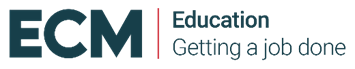 Living things and their habitats – Year 4Classification keys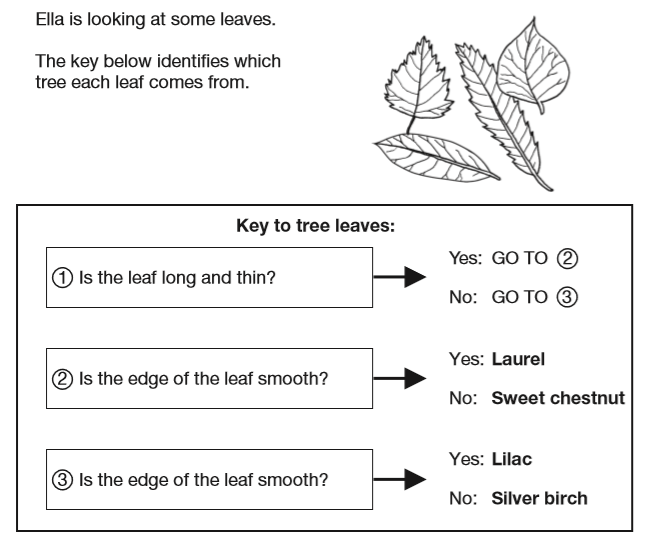 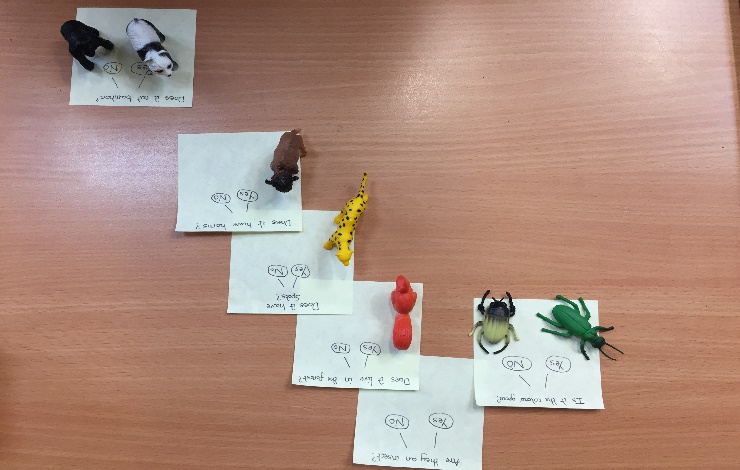 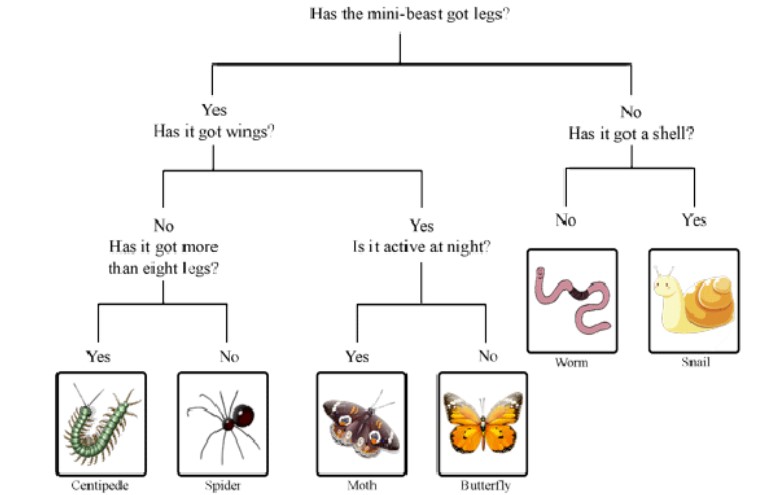 Appliances that run on electricitySome plug into the mains and others run on batteries.Electricity – Year 4Electrical circuit with a bulb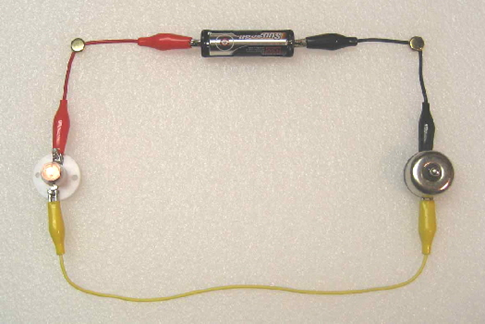 Conductors and insulatorsHow do we hear sound?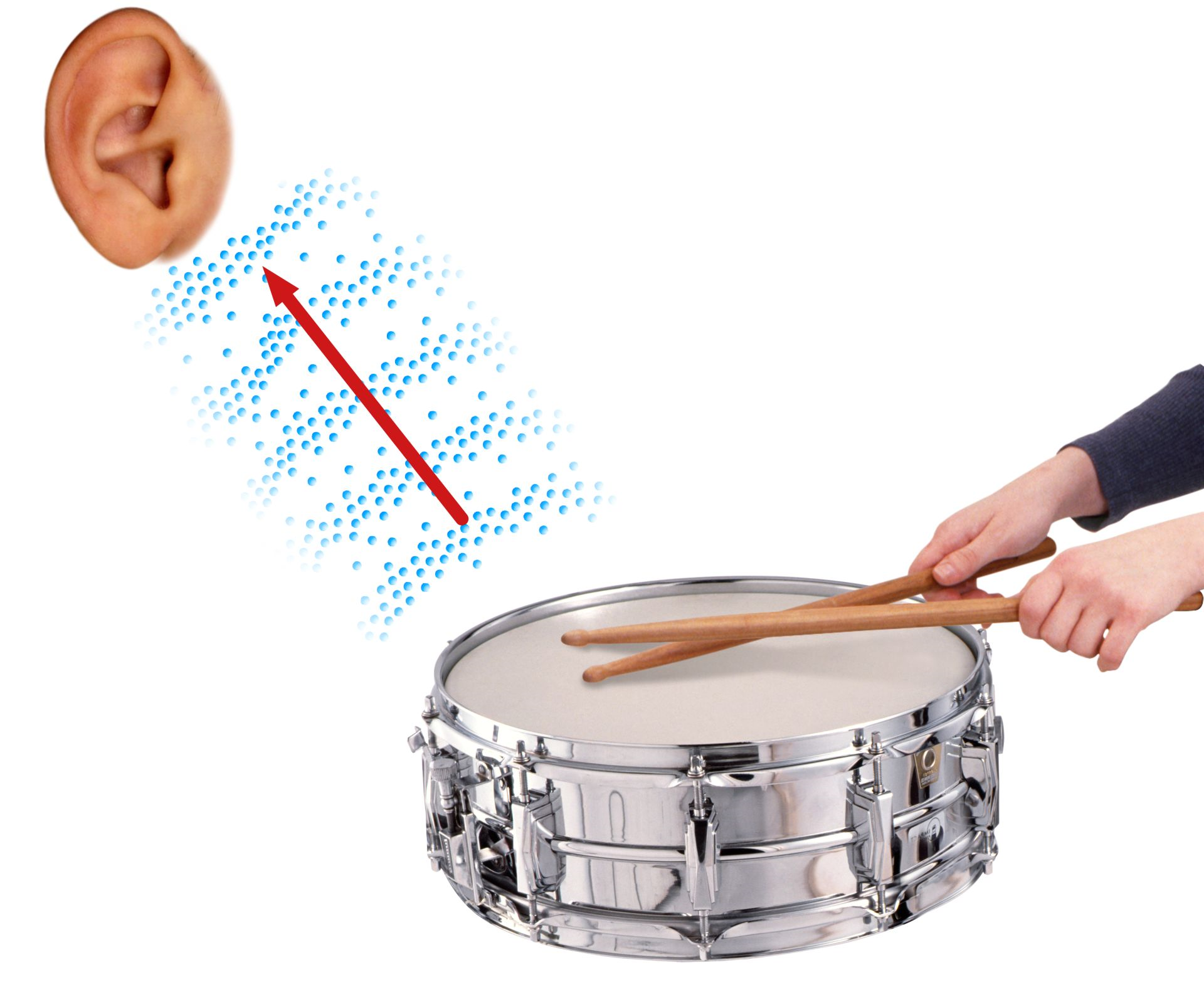 Sound – Year 4As well as travelling through air (gas), sound can travel through solids and liquids:Pitch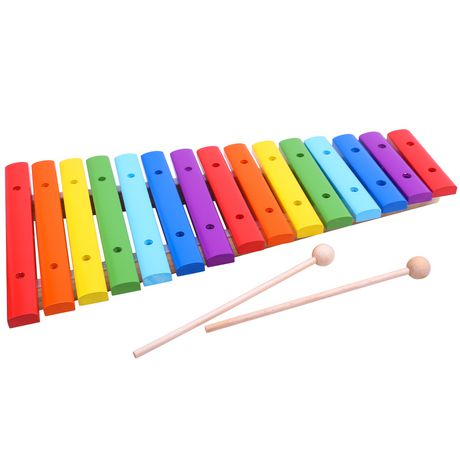 VolumeThe volume (loudness) of a sound depends on the size of the vibrations. 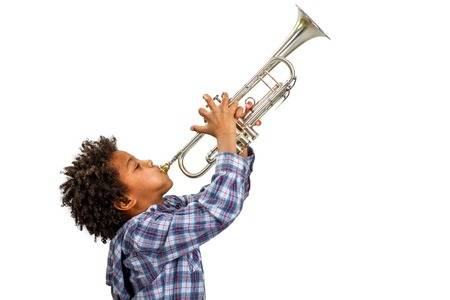 The closer we are to the sound source the louder it will be.The further away from a sound the fainter it will be.Insulating soundSolids, liquids and gasesStates of matter – Year 4Melting and freezingEvaporation and condensationThe Water Cycle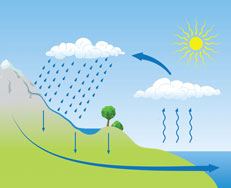 Key vocabularyKey vocabularydigestive systemThe organs in your body involved in the digestion of food. digestionThis is the way the body breaks down food so the body can absorb it.herbivoreAnimals that only eat plants.carnivoreAnimals that eat other animals.omnivoreAnimals that eat both plants and animals.producerAll green plants can make food in their leaves. They are the only producers of food.consumerAnimals that eat plants in a food chain.predatorAnimals that catch and eat other animals.preyAnimals that are hunted and eaten by predators.food chainAnimals eat plants or other animals. The way this happens is shown in a food chain.Humans have 4 types of teeth: incisors – used for cuttingcanines – rip and tear foodmolars and premolars – for grinding and chewing foodSignificant scientistSignificant scientistWilliam Beaumont(1785-1853)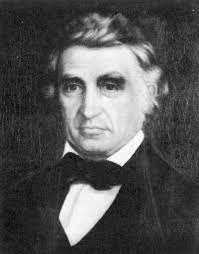 William Beaumont was a surgeon in the U.S. Army. He carried out lots of experiments and research on human digestion.As a result, he provided the world with new information about the digestive process in living human beings.algae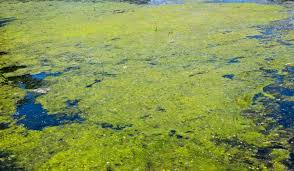 tadpole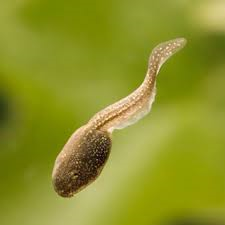 fish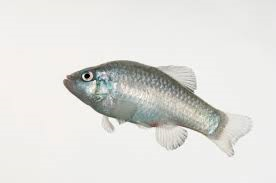 stork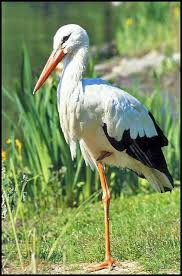 grass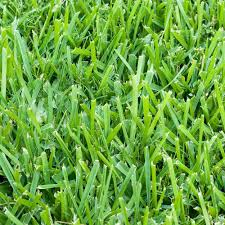 beetle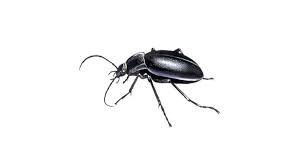 mouse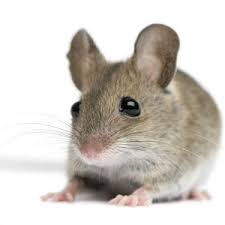 fox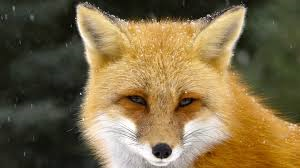 Key vocabularyKey vocabularyclassificationGrouping things based on their characteristics so that they can be identified.classification keyA series of yes/no questions that help identify or classify things.environmentThe conditions in which a living thing exists. Soil, climate and other living things all count as part of the environment.habitatThe place where an animal or plant lives.migrateThe long-distance movement of animals, usually due to a change in the seasons.hibernateAn animal or plant that spends the winter in a dormant state.vertebrates Animals that have a backbone. Fish, amphibians, reptiles, birds and mammals.invertebrates Animals that do not have a backbone. Examples are snails, worms, spiders and insects.How can environments change?How can environments change?How can environments change?Natural changesThis could be caused by flooding, fire, earthquakes etcThis could be caused by flooding, fire, earthquakes etcHuman have an impact on the environment:Human have an impact on the environment:Human have an impact on the environment:Positive impactThis could be:setting up a nature reservetree planting creating a garden pond.Positive impactThis could be:setting up a nature reservetree planting creating a garden pond.Negative impactThis could be:litteringdeforestation air pollutionplastics in the oceansSignificant scientistsSignificant scientistsJane Goodall(Born 1934)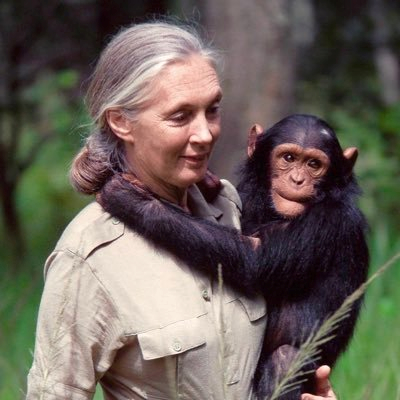 Jane Goodall is an expert on wild chimpanzees. She is known for her ground breaking discoveries about their behaviour. She has shown us the urgent need to protect chimpanzees from extiction.Seirian Sumner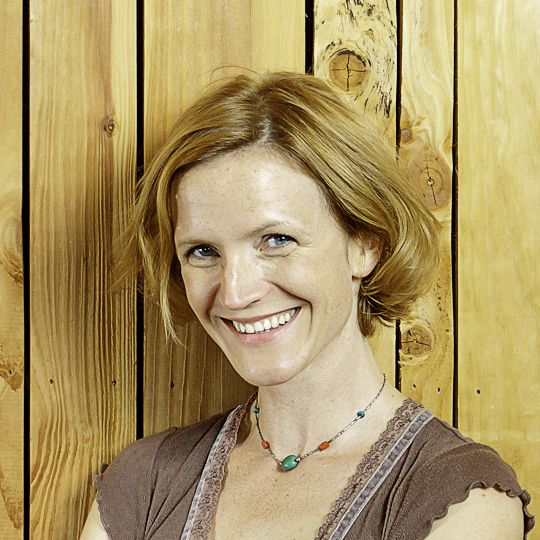 Dr Seirian Sumner is an evolutionary biologist and behavioural ecologist. She specialises in social evolution and behaviour in insects (bees, wasps and ants).Environments can change with the seasons: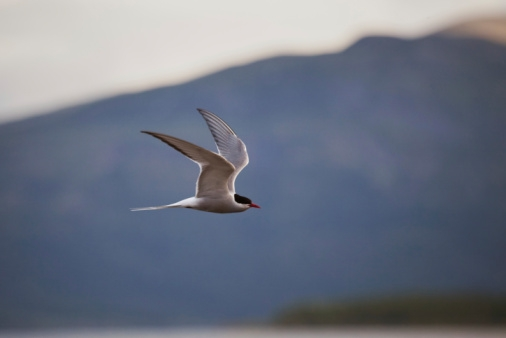 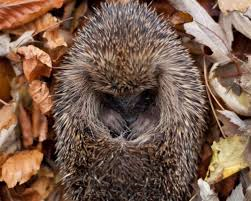 ey Vocabularyey VocabularyelectricityA form of energy used for lighting, heating, making sound and making machines work.electrical applianceA machine or device that runs on electricity.mainsThe electricity supplied to households from power stations.electrical circuitThis consists of a cell or battery connected to a component using wires. It needs to be a complete circuit to work.cell and batteryA cell is a single unit and a battery is a collection of cells.electrical componentA part that combines with others to form a circuit. E.g. bulb, motor, buzzerswitchCan be added to a circuit to turn a component on or off. It allows the electricity to flow or it stops it.conductorMaterial that allows electricity to pass through.insulatorMaterial that does not allow electricity to pass through it.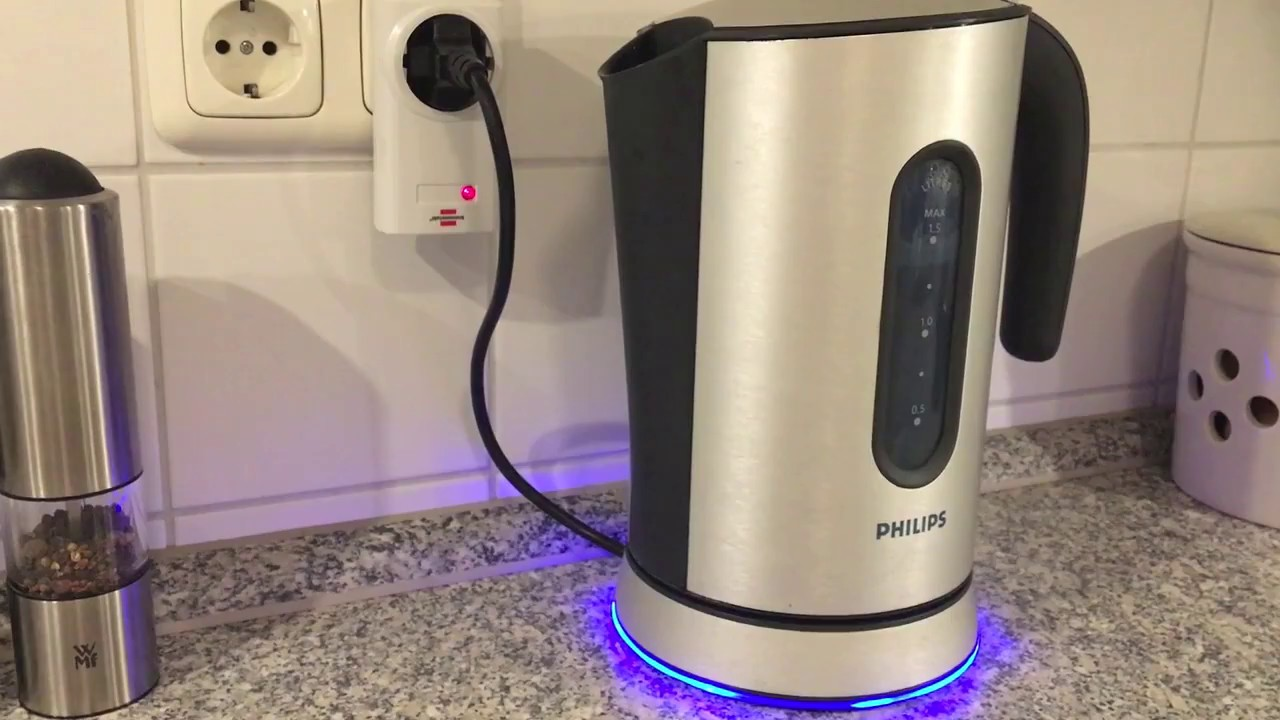 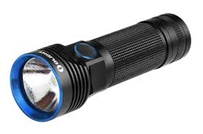 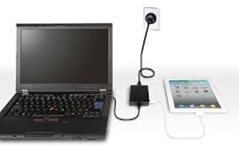 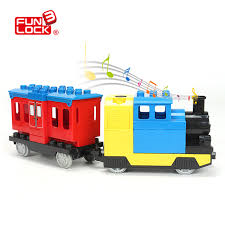 Significant scientistSignificant scientistThomas Edison(1847-1931)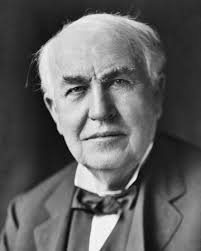 Thomas Edison was an American inventor. He is sometimes described as America’s greatest inventor. He invented the first practical incandescent light bulb.This circuit will not work as it is not complete.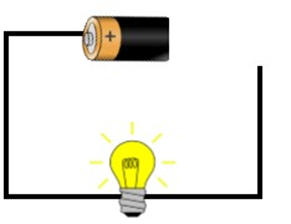 This circuit is complete so the buzzer will sound and the bulb will light.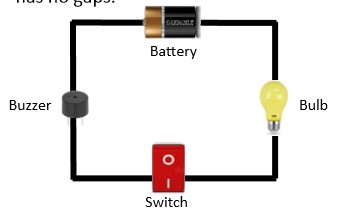 ConductorsSome materials let electricity pass through them easily. These are known as electrical conductors. Many metals are good electrical conductors, such as iron, copper and steel.ConductorsSome materials let electricity pass through them easily. These are known as electrical conductors. Many metals are good electrical conductors, such as iron, copper and steel.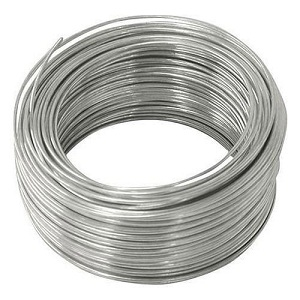 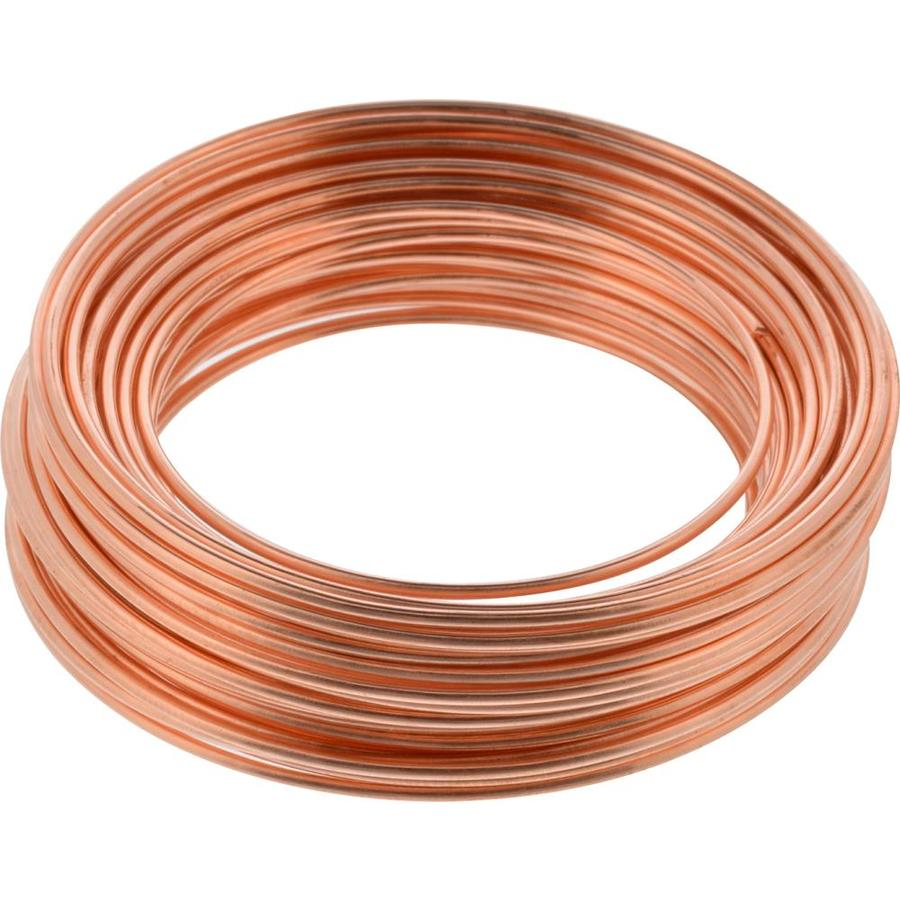 InsulatorsSome materials do not allow electricity to pass through them. They are known as insulators. Plastic, wood, rubber and glass are good electrical insulators.InsulatorsSome materials do not allow electricity to pass through them. They are known as insulators. Plastic, wood, rubber and glass are good electrical insulators.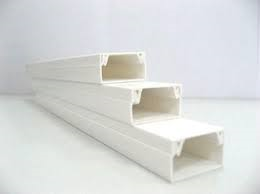 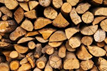 Key vocabularyKey vocabularysoundSomething you can hear or that can be heard. We hear sound with our ears.sound sourceA source is producing sound when some part of it is vibrating.vibrationsSounds are made when something vibrates. This means it moves quickly backwards and forwards.pitchHow high or low a sound is.volumeHow loud or quiet a sound is.sound insulationA material which blocks sound effectively.Significant scientistSignificant scientistChristian Doppler(1803-1853)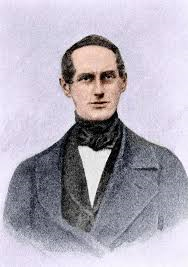 Christian Doppler was an Austrian mathematician and physicist. He is celebrated for his principle known as the Doppler effect. This describes how noises sound different as you move toward or away from a noisy object.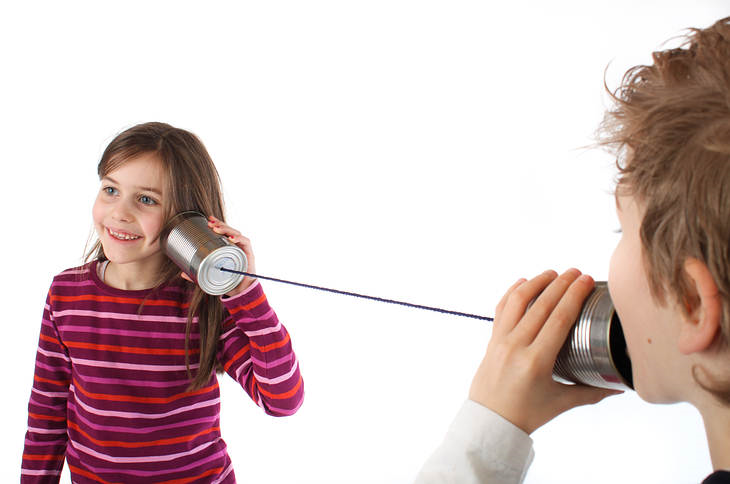 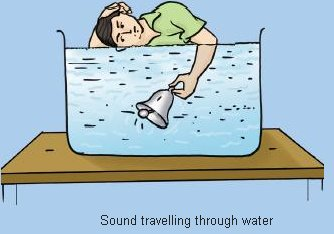 The longer bars on the xylophone make a lower sound.The shorter bars on the xylophone make higher sounds.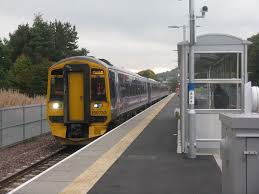 A train arriving at a station sounds loud.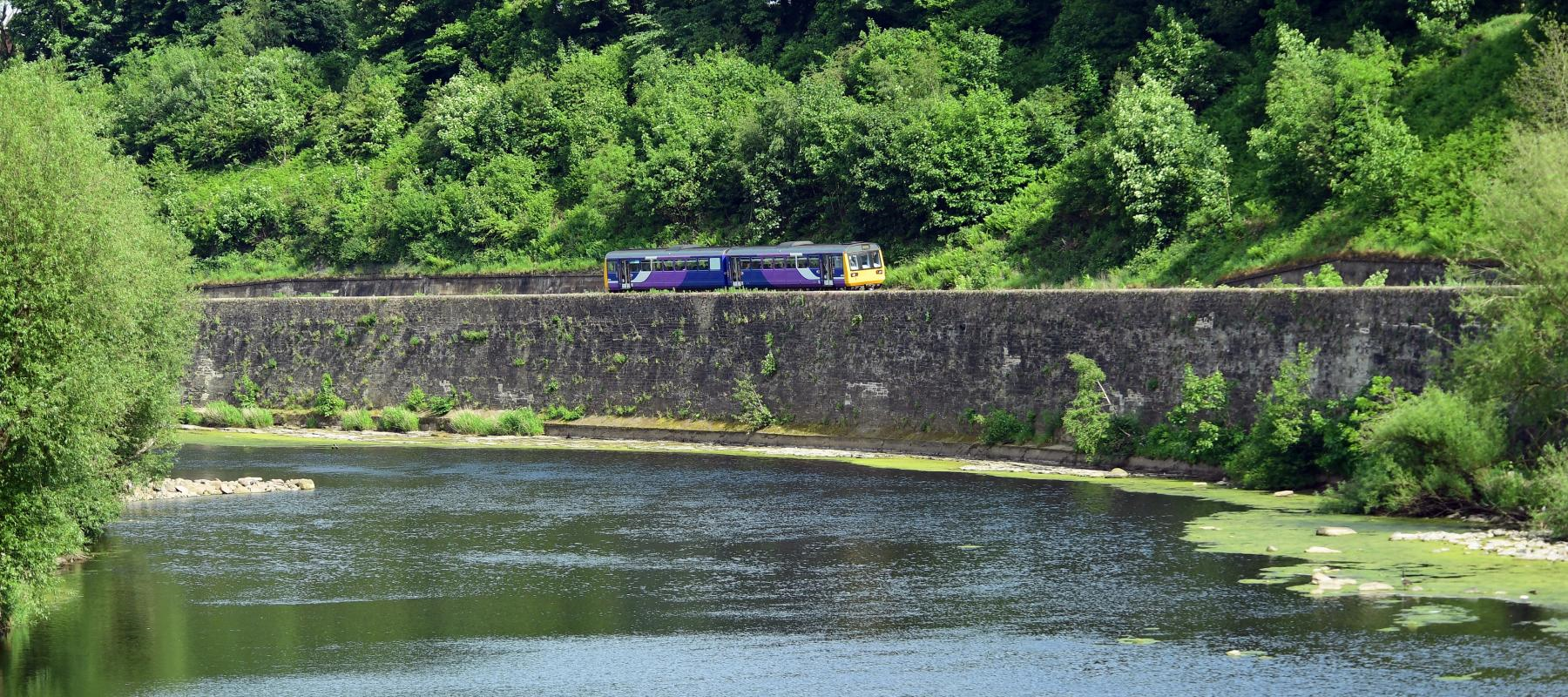 A train in the distance sounds quieter.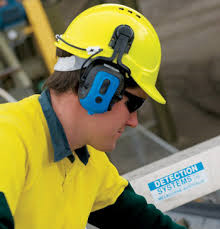 We can wear ear defenders to protect our ears from very loud sounds.Key vocabularyKey vocabularychange of stateWhen a material changes from one state to another.meltingA solid changing into a liquid.freezingWhen a liquid becomes cold enough to turn solid, it freezes.melting pointThe temperature at which a solid becomes a liquid.boiling pointThe temperature at which a liquid turns into a gas.evaporationWhen liquid changes into a gas.condensationThe process when a gas changes into a liquid, caused by cooling.water cycleThe never-ending process of water moving from the oceans, up into the atmosphere, and back to the Earth and oceans.temperatureThe measure of how hot or cold something is. A solid keeps its shape and has a fixed volume.A solid keeps its shape and has a fixed volume.A solid keeps its shape and has a fixed volume.A solid keeps its shape and has a fixed volume.ice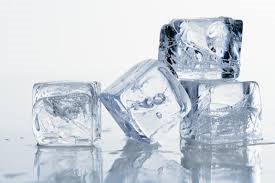 sugar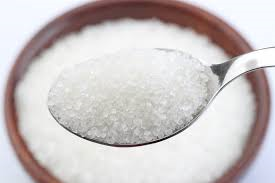 A liquid has a fixed volume but changes in shape to fit the container. It can be poured.A liquid has a fixed volume but changes in shape to fit the container. It can be poured.A liquid has a fixed volume but changes in shape to fit the container. It can be poured.A liquid has a fixed volume but changes in shape to fit the container. It can be poured.water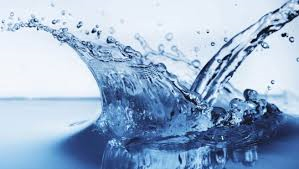 honey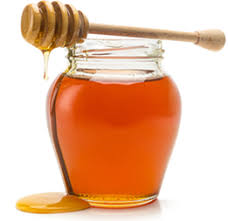 A gas fills all the available space; it has no fixed shape or volume.A gas fills all the available space; it has no fixed shape or volume.A gas fills all the available space; it has no fixed shape or volume.A gas fills all the available space; it has no fixed shape or volume.water vapour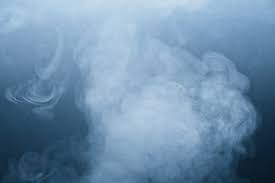 bubbles in cola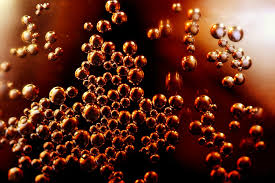 Significant scientistSignificant scientistBernard Palissy(1510-1590)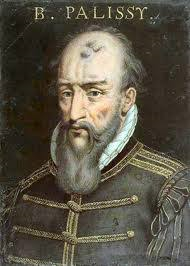 Bernard Palissy was a French potter and scientist. He is often credited as the man who ‘discovered’ the modern theory of the water cycle. He asserted that rainfall alone was sufficient for the maintenance of rivers.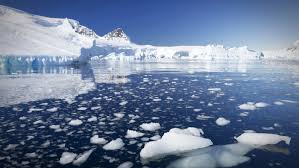 Melting is a change of state from solid to liquid. The melting point of water is 0°C.Melting is a change of state from solid to liquid. The melting point of water is 0°C.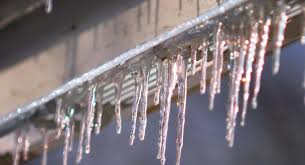 Freezing is a change of state from liquid to solid. The freezing point of water is 0°C.Freezing is a change of state from liquid to solid. The freezing point of water is 0°C.Boiling is a change of state from liquid to gas. Water boils when it is heated to 100°C.Boiling is a change of state from liquid to gas. Water boils when it is heated to 100°C.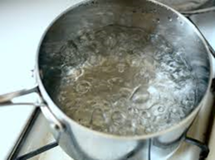 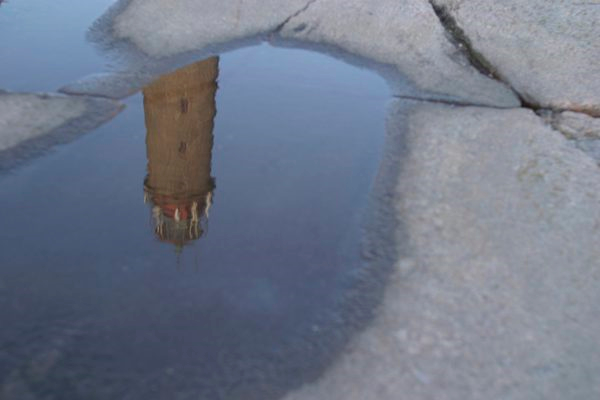 Evaporating puddlesEvaporation is the change from a liquid to a gas at the surface of the liquid.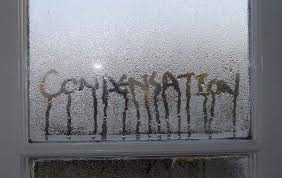 Condensation in the bathroomCondensation is the change from a gas to a liquid, caused by cooling.aWater evaporates into the airThe sun heats up water at the surface of seas, rivers, lakes and turns it into water vapour. The water vapour rises into the air.bWater vapour condenses into cloudsWater vapour in the air cools and changes back into tiny drops of liquid water, forming clouds.cWater falls as rain snow, sleet etcWhen too much water has condensed the water droplets in the clouds get too heavy and water falls back down to Earth in the form of rain, snow, sleet etc. This is called precipitation.dWater returns to the sea.Rainwater runs over the land and collects in lakes or rivers which take it back to the sea. The cycle starts all over again